July 26-31,  Monday through Friday, 6:00- 9:00 p.m. *Saturday 10am-2pm* 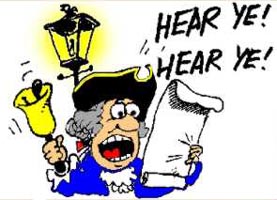 At Cornerstone Baptist Church, 15024 SR 328 Logan Ohio 43138Liberty Camp is offered for $25 per child, $15 per additional child in the family.  The camp is for ages 8 – 122021 REGISTRATION FORM(Please print)Child’s Name: ___________________________________________________________ Age: ______ Grade 2021/22: ______Child’s Name: ___________________________________________________________ Age: ______ Grade 2021/22: ______Child’s Name: ___________________________________________________________ Age: ______ Grade 2021/22: ______(Please list any additional children on the back of this sheet.)Parent Name: __________________________________________________ Day Time Phone#: _________________________Alternate Emergency Contact Name & Phone:_____________________________________________________________Address: __________________________________________________ City: ____________________________ Zip _____________ Email address: _______________________________________________________ Medical Condition/Allergies, etc. ____________________________________________________________________________________________________________________________________________________________________________________________ Would you like to Volunteer:____________ How did you hear about Liberty Camp? ______________________T-Shirt Size:___________________________All checks and money orders must be made out to 3E Learning Enterprises or pay by Credit Card through Paypal on our website.Please send registration form with payment to: 3E Learning EnterprisesLiberty Camp Registrations 705 E. Second St.Logan, Ohio 43138All registration forms and payments must be received no later than Wednesday, June 30, 2021 in order to be guaranteed a T-shirt.  If Liberty Camp is full by the time your registration is received, you will be notified that your child has been placed on a waiting list, and you will be called if and when there is an opening for your child.For more information Email us at liberty@3elearningenterprises.com